Forbush Corner Nordic Time Trial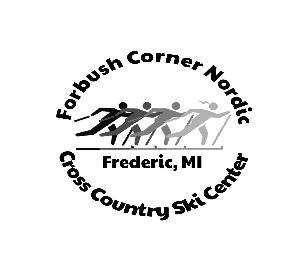 2022 Registration formSunday December 11th, 2022Interval start beginning at 10:00 amCost: $15(starting format subject to change according to snow conditions) Sex       M       F Payment by Cash, Check, or Credit Card prior to race day.  You must register no later than 5:00 pm on Saturday, December 10th.  There will be no race day registration- you can pre-register online at www.forbushcornernordic.com or at www.skireg.com-You can mail in your registration and check to PO Box 118, Gaylord, MI 49734- You can register in person at the shop prior to race dayPlease make checks payable to Forbush Corner NordicFirst Name _____________________________ 	Last Name 	____________________________ Address _____________________________________________________________________ City ____________________________ 	State ________ 	Zip 	___________________ Country ____________________________ 	Phone   ________________________________ Email _____________________________________________________________________ Birthdate _____________________________ Team ________________       Age _________________ 